Yr 9 Science 	Light – LensesComplete the diagrams below by showing how light rays leave each of the two lenses.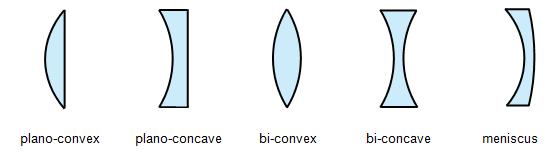 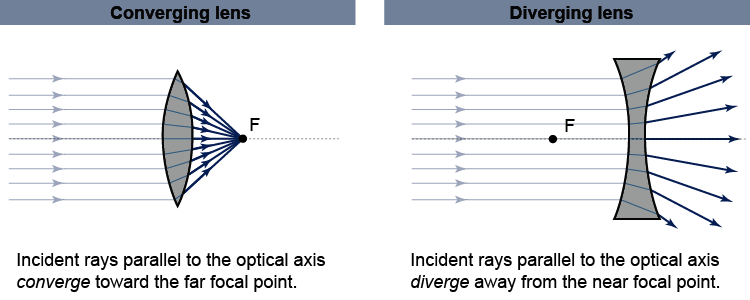 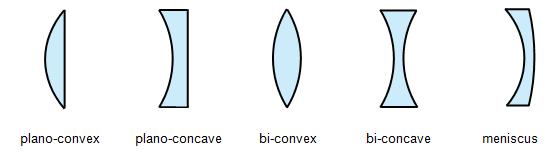 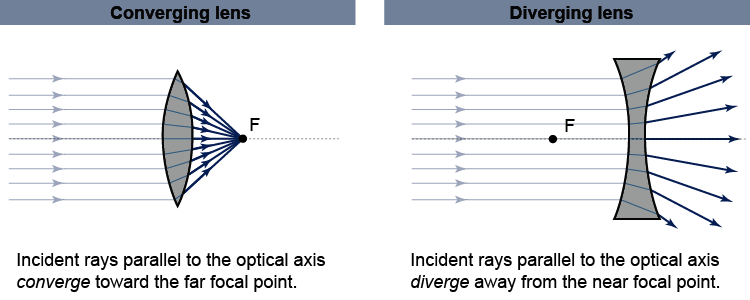 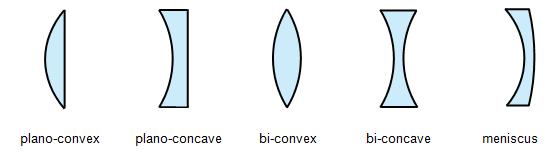 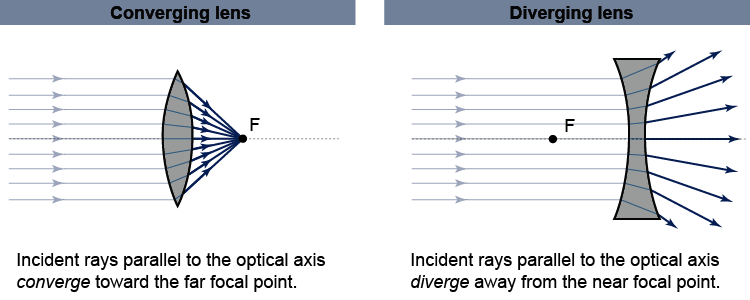 A candle is place in front of a biconcave lens.  Trace back the light rays from that lens to show how this image is produced.  What type of image is produced?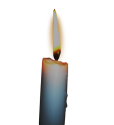 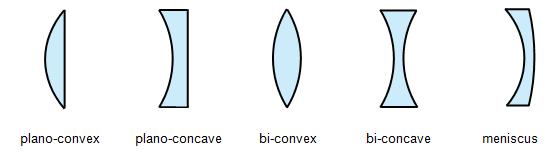 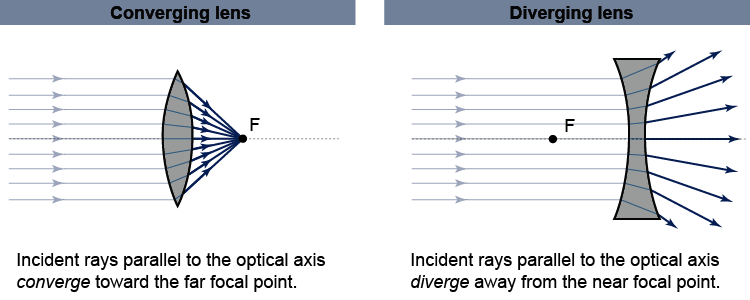 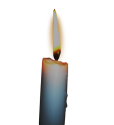 A person suffers from myopia.  What type of lens would you prescribe for her?  Show how this lens can fix her condition by tracing light rays. 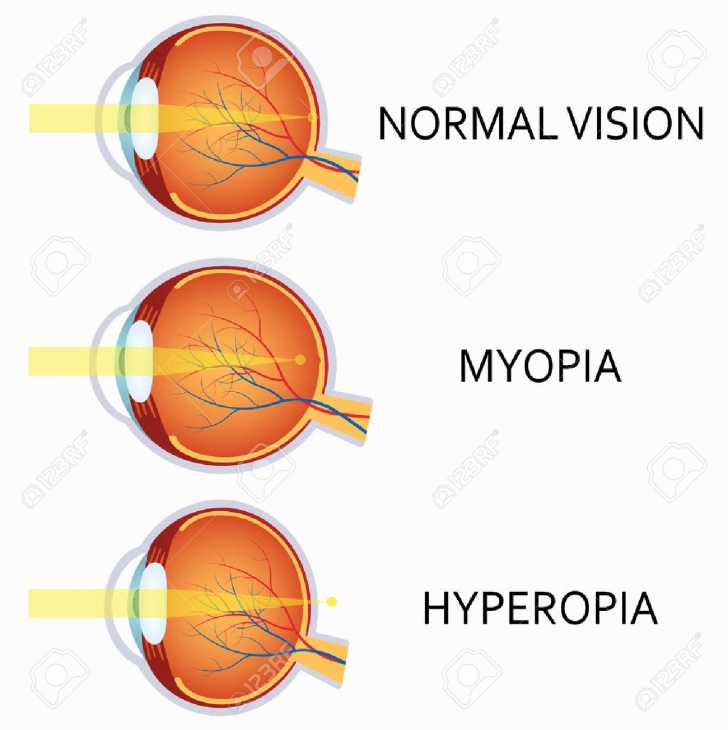 